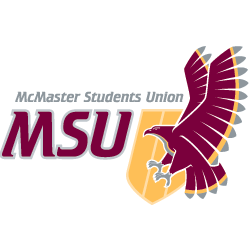 JOB DESCRIPTIONVolunteerPosition Title:Diversity Services – Social & Political Advocacy Committee VolunteerTerm of Office:September 1 – April 30Supervisor:Diversity Services Social & Political Advocacy CoordinatorRemuneration:VolunteerHours of Work:Variable (2-4 hours per week)General Scope of DutiesThe Social and Political Advocacy (SPA) Committee is responsible for creating and implementing campaigns and workshops that seek to educate and raise awareness in the McMaster community. The advocacy will be carried out in the form of large and small-scale educational campaigns.  Throughout the academic year, members will work with committee coordinators to plan and execute campaigns inclusive of, and beneficial for students of all backgrounds and identities, with an intersectional focus on race, interfaith, and indigenous affairs. This will be done through an anti-racist, anti-oppressive framework.Volunteers will assist with the development and implementation of these campaigns and workshops. Volunteers must represent the MSU and Diversity Services in a responsible, professional and respectful manner while participating in campaigns and workshops. Major Duties and ResponsibilitiesMajor Duties and ResponsibilitiesMajor Duties and ResponsibilitiesCategoryPercentSpecificsResponsibilities                                        100%Assist the Social & Political Advocacy Coordinator to design and implement campaigns and workshopsWork within an anti-oppressive framework when designing campaignsSupport and participate in events organized by Diversity Services and its committeesHelp facilitate campaigns and workshops as neededResponsible for helping promote campaigns, workshops, and events on social media channelsAttend and actively participate in committee meetings as scheduledMaintain strong communication with the committee coordinator(s)Participate in events related to cultural diversity and diversity in general on campusOther duties as assigned by the Social & Political Advocacy Coordinator(s), Assistant Director, or DirectorProvide feedback on the service and its events, campaigns, and workshopsKnowledge, Skills and AbilitiesAwareness and understanding of topic associated with Diversity Services is an assetInterpersonal skills required to interact with students and community members at events and committee meetingsCommunication skillsAbility to work effectively with a team and as an individual Ability to follow instructionsEffort & ResponsibilityEffort required to integrate various individuals and on campus groups to ensure an inclusive environment during all events and campaignsEffort to think creatively Responsible for participating in events as requiredResponsible for maintaining an appropriate and positive image of the MSU Working ConditionsShared office spaceTime demands may exceed stated hours of work, particularly preceding major events and activities Training and ExperienceParticipation in all Diversity Services training sessions required (provided)Previous experience working in an anti-racist, anti-oppressive environment is an assetEquipmentAny equipment required for campaigns and workshops will be provided